BOŽIĆ NA KOŠLJUNUBadnjak, 24. 12. 2018. u 23.30 h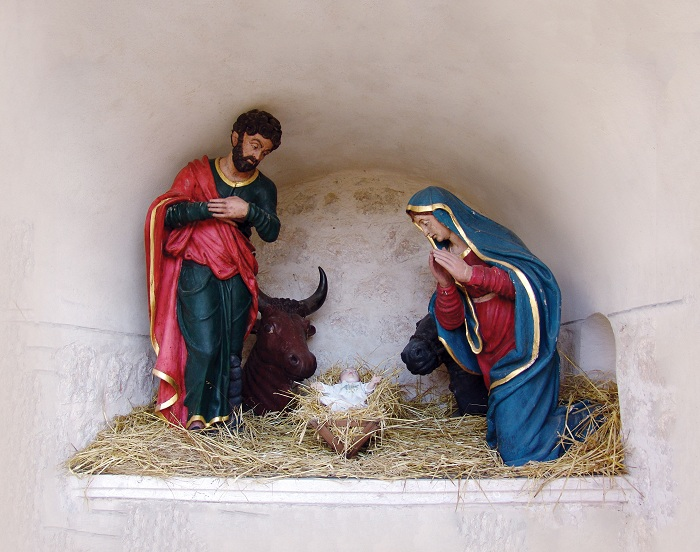 30. JUBILARNI BOŽIĆNI KONCERTAndrina Frleta, sopranGrupa „Mir i dobro“Za orguljama: Anđelo ŽicSVEČANA MISA POLNOĆKAPredvodi: Fra Diego DeklićPjevanje predvode: Grupa „Mir i dobro“i Andrina FrletaZa orguljama: Anđelo ŽicBrodice polaze s rive u Puntu od 23.00 h.Prijevoz se ne naplaćuje.